Oznámení: Na základě vyhodnocení výsledků přijímacího řízení ke vzdělávání v osmiletém gymnáziu, jehož činnost vykonává Gymnázium J. Seiferta o. p.s., se sídlem Vysočanské náměstí 500, 190 00 Praha 9, bylo v souladu s podmínkami přijímacího řízení rozhodnuto o nepřijetí níže uvedených uchazečů ke vzdělávání na osmiletém gymnáziu. VÝSLEDKOVÁ LISTINAUchazeči nepřijatí do prvního ročníku osmiletého oboru vzdělávání 79-41-K/81.Upozornění: Rozhodnutí o nepřijetí budou rozeslána prostřednictvím České pošty. Rozhodnutí o nepřijetí, které nelze doručit zákonnému zástupci nezletilého uchazeče, se ukládá po dobu 5 pracovních dnů, pak je považováno za doručené. Odvolání uchazeče proti rozhodnutí školy lze podat ve lhůtě 3 pracovních dnů od doručení rozhodnutí. Počet míst pro odvolání závisí na počtu neodevzdaných zápisových lístků.Zveřejněno dne 29. 4. 2019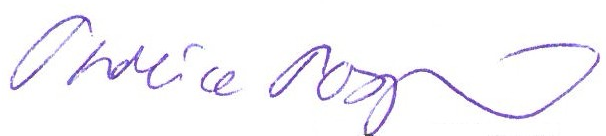 Ing.arch.Pavlína PospíšilováŘeditelka školyPořadíEvidenční čísloRozhodnutí2519040901nepřijat(a)2619040706nepřijat(a)2719040202nepřijat(a)2819040809nepřijat(a)2919040205nepřijat(a)3019040806nepřijat(a)3119040504nepřijat(a)3219040607nepřijat(a)3319040804nepřijat(a)3419041003nepřijat(a)3519040604nepřijat(a)3619040709nepřijat(a)3719040801nepřijat(a)3819040104nepřijat(a)3919040110nepřijat(a)4019040705nepřijat(a)4119040609nepřijat(a)4219040208nepřijat(a)4319040903nepřijat(a)4419041006nepřijat(a)4519040210nepřijat(a)4619040102nepřijat(a)4719040908nepřijat(a)4819040905nepřijat(a)4919041005nepřijat(a)5019040904nepřijat(a)5119041002nepřijat(a)5219040507nepřijat(a)5319040603nepřijat(a)5419040606nepřijat(a)5519040308nepřijat(a)5619040404nepřijat(a)5719040405nepřijat(a)5819040207nepřijat(a)5919040510nepřijat(a)6019040406nepřijat(a)6119040101nepřijat(a)6219040501nepřijat(a)6319040708nepřijat(a)6419040107nepřijat(a)6519040703nepřijat(a)6619040403nepřijat(a)6719041004nepřijat(a)6819041009nepřijat(a)6919040902nepřijat(a)7019040710nepřijat(a)7119040702nepřijat(a)7219040503nepřijat(a)7319040601nepřijat(a)7419040610nepřijat(a)7519040505nepřijat(a)7619040502nepřijat(a)7719041008nepřijat(a)7819041007nepřijat(a)7919040204nepřijat(a)8019040803nepřijat(a)8119040402nepřijat(a)8219040410nepřijat(a)8319040508nepřijat(a)8419040605nepřijat(a)8519040808nepřijat(a)8619040805nepřijat(a)8719040807nepřijat(a)8819040401nepřijat(a)8919040408nepřijat(a)9019040608nepřijat(a)9119040704nepřijat(a)9219040509nepřijat(a)9319040203nepřijat(a)9419040407nepřijat(a)9519040909nepřijat(a)9619040301nepřijat(a)9719040103nepřijat(a)9819041001nepřijat(a)9919040310nekonal(a) zk.